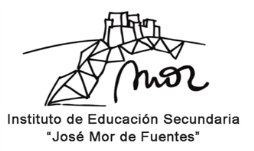 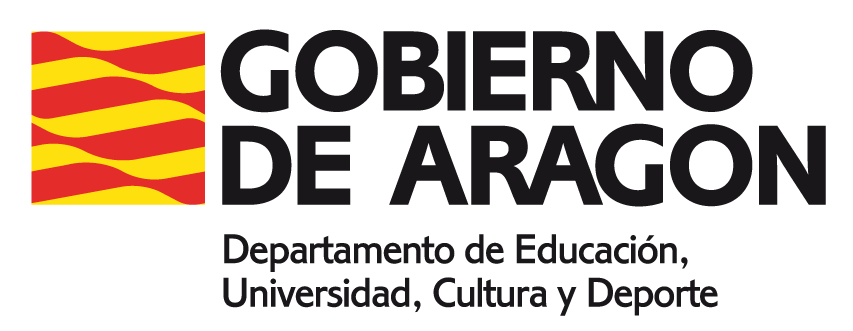 REGISTRO DE ADAPTACIÓN CURRICULAR DE ACCESODATOS PERSONALES:ALUMNO: María Pascual                               CURSO: 1º F.P. Básica AdministrativoCURSO ESCOLAR:   2015-2016MATERIA: ______________________________________                                                                                          PROFESOR/A:____________________________________________COMPETENCIA CURRICULARNIVEL DE COMPETENCIA CURRICULAR: ________________METODOLOGÍA- Metodología en el aula: - Organización y distribución del aula: (Organización fija del aula, sentado junto a la estantería,….)- Recursos materiales de acceso: ( libros del curso de referencia en Braille, Ordenador personal, Línea Braille,  Láminas en relieve,  balón sonoro, programas informáticos como el Jaux, Lambda, Musicografía Braille …..)- Recursos personales: ( profesores de apoyo, Técnico de la ONCE, …)EVALUACIÓN- Técnicas e instrumentos de evaluación: - Modificación del tiempo y espacio:					Monzón,  a           de                              de 2015.            					Fdo. Atención individualizadaDescripción oral de realidades visuales.Trabajar sobre objetos y situaciones de la vida real o manipulables.Anticipar verbalmente algunos hechos.Dar información adicional en los casos que el alumno no pueda percibir los datos  significativos por sí mismoControlar el nivel de ruido en el aulaUso de una estimulación multisensorial, que permita y favorezca la utilización de todos los  sentidos, sobre todo tacto y oído;  Uso de material  adaptado a sus necesidades.Permitir que los compañeros ejerzan de guía en la realización de la tarea.Proporcionar tiempo extra para la realización de las actividades.Dar retroalimentación al alumno/a al finalizar las tareas.(Por ejemplo , para Inglés) Completar con explicaciones paralelas, en el idioma materno del alumno, en aquellas actividades que impliquen reconocimiento de escenas, gestos o lenguajes no  verbales.Se disminuye la cantidad de actividades